«Вспомни пару».Цель: развитие смысловой памятиВозраст: с 5 лет.Прочитайте ребенку первый ряд слов и предложите запомнить их попарно. Затем прочитайте только первое слово каждой пары, а ребенок должен назвать второе слово пары.1 ряд: кукла – играть, курица – яйцо, нож – резать, лошадь – сани, книга – читать, бабочка – муха, солнце – лето, щетка – зубы, мышка – норка, снег – зима, петух – кричать, корова – молоко, лампа – вечер.2 ряд: жук – кресло, перо – вода, очки – ошибка, рыба – пожар, топор – кисель, замок – время, спички – овца, голубь – отец, лепка – трамвай, сапоги – котел, расческа – вечер, кольцо – завод, чашка – море.«Кто больше знает»Упражнение «Кто больше знает» предназначено для тренировки памяти у детей 5-6 лет. Ребенку необходимо в течение 1 минуты назвать 5 предметов заданного цвета или формы, например, 5 желтых или 5 квадратных предметов. Повторять предметы нельзя.С целью развития зрительного восприятия  задания и игры:1. Называние контурных изображений предметов.2. Игра "Чей силуэт?". Называние недорисованных контурных изображений предметов.3. "Найди ошибки художника".4. Выделение контурных изображений, наложенных друг на друга.5. Распределение изображенных предметов по величине( например от самого большого к самому маленькому).  6."Лужайки". Предлагаются "лужайки" разного цвета, а также картинки с изображением предметов разного цвета.  Необходимо положить картинки на свои "лужайки".7. Дорисовывание незаконченных контуров кругов, треугольников.8. Составление разрезанных на части картинок.Успехов  вам  и -  больше веры в себя и возможности своего ребёнка!!!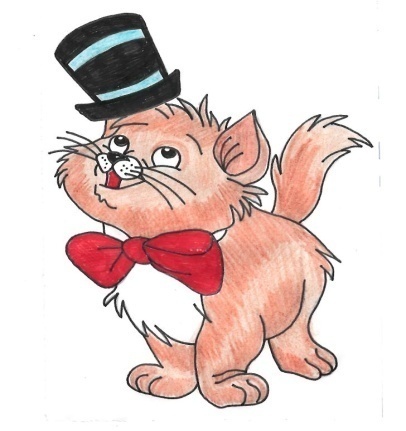 ИГРЫ НА РАЗВИТИЕ ВНИМАНИЯ, ПАМЯТИ, МЫШЛЕНИЯКак часто  родители жалуются на плохую память и внимание, мышление своих  детей. Вот примеры игр, которые помогут Вам разить внимание, память и мышление Вашего малыша.                                                                              «Нарисуй фигуру».  Ребенку показывают 4-6 геометрических фигур, а потом просят его нарисовать на бумаге те, что он запомнил. Более сложный вариант — попросить юного художника воспроизвести фигуры, учитывая их размер и цвет. «Найди отличия»  Для игры вам потребуются парные карточки. Сравнивая карточки, ребенок должен рассмотреть внимательно и найти отличия. Время выполнения 30сек.  «Кто знает больше» Ребенку предлагают за одну минуту назвать 5 предметов заданной формы или цвета. Например, — 5 круглых предметов, или 5 красных предметов. Выбывает из игры тот, кто не успел назвать предметы за отведенное время. Повторы не считаются! «Жук» Поле, как для шахмат,  из 10 клеток на 8. Одна игрушка ставится в любое место. Дается команда, только потом можно ходить, например: 3 шага влево, 2 вниз. В дальнейшем можно брать 2, 3 игрушки. Для них дается команда и только потом можно передвигать игрушки. Можно разделить: зайчик ребенку, а динозавр – маме. Команды отдаем по очереди....Ребенок слушает задание 1 раз.«Чего не стало?»Взрослый показывает ребенку 4-5 картинок (игрушек),  затем ребенок закрывает глаза, взрослый прячет картинку (игрушку), а ребенок потом угадывает, чего не стало?«Четвертый лишний»Ребенку предлагается четыре картинки, три из которых объединены единой тематикой, а четвертая картинка из другой серии. Ребенку надо найти лишний предмет (например, три картинки –мебель, а четвертый предмет-машина).Игра «Я скажу, а ты - запомни».Предложить ребенку повторить те предметы, которые будут перечислены. Начинать следует с небольшого количества предметов. На первых занятиях можно группировать объекты по темам, например: перечислять предметы посуды, мебели и т. п.  В дальнейшем можно увеличивать количество перечисляемых предметов, добавлять вещи из разных смысловых групп: дерево, ствол, ветка; дом, стена окно, дверь; диван, стол, кресло, чашка, мяч и т. п.Игра «Отыщи букву».Показать ребенку текст с крупным, знакомым ему шрифтом, попросить найти и подчеркнуть букву А столько раз, сколько она встретится в тексте.Я положил в мешок...Взрослый начинает игру и говорит:"Я положил в мешок яблоки". Следующий играющий повторяет сказанное и добавляет еще что-нибудь: "Я положил в мешок яблоки и бананы". Третий игрок повторяет фразу и добавляет что - то от себя. И так далее. Можно просто добавлять по одному слову, а можно подбирать слова по алфавиту: "В саду у бабушки растут..." (Порядок тот же)"Опиши игрушку!"Предложите ребенку в течение 1-2 минут посмотреть на незнакомую игрушку, а затем описать её. После этого игрушку следует убрать. Через 30 минут предложите ребенку по памяти описать игрушку, её свойства.Эту игру можно проводить неоднократно, предлагая новые игрушки. Можно усложнить задание, предлагая не одну, а две игрушки.«Чудесный мешочек». В полотняный мешочек кладут предметы, обладающие разными свойствами: клубок ниток, игрушку, пуговицу, шарик, кубик, спичечный коробок. И малыш на ощупь должен определять один за другим предметы в мешочке. Желательно, чтобы он вслух описывал их свойства. Маленькие дети могут сами складывать предметы в мешочек для лучшего запоминания. Детям постарше дают уже наполненные мешочки.... «Узор»В течение одной минуты дошкольник разглядывает узор, нарисованный по клеточкам. Затем листок с узором убирают. Задание: нарисовать точно такой же узор по памяти.